Утверждаю:___________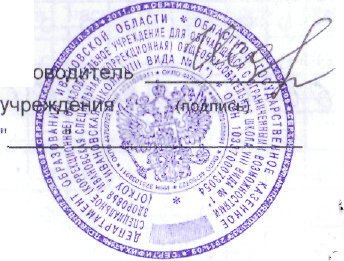                                                     Директор школы Г.Н.Исаенко          Областное государственное казенное специальное (коррекционное) образовательное учреждение для обучающихся с ограниченными возможностями здоровья «Ивановская  специальная (коррекционная) общеобразовательная   школа  VIII вида № 1»Тестыпо предмету «Столярное дело»9 классСоставил: учитель столярного делаЦицеронов С.Н.г. Иваново                                         Тесты для мальчиковВыбери правильный ответ:После работы кисти моют в:  1)  керосине                 2)  бензине             3) скипидаре           2. При отделке наносят лак  в:               1) один слой                   2)  два слоя                  3)   три слоя.3. Непрозрачная отделка выполняется:               1) лаками                       2) красками                  3) эмалями4. Какая лаковая пленка лучше блестит?                 1) тонкая                     2) средняя                      3) толстая5. Под каким углом запиливаются  щёчки у шипов и проушин в соединении «на ус»?                1)  90*                        2)   75*                           3)  45*6. Грунтовку производят:         1) политурой                  2)  олифой                    3)  растворителем7. Основные свойства клея:             1) Вязкость                     3) твердость                       5) упругость                      2) схватываемость           4) водостойкость                6) разбухаемость.8.  Какие цели преследует шпаклевание?         1) выровнять поверхность               3)  уплотнить поверхность          2) закрыть текстуру                          4)  увеличить сцепление с краской.9. Древесину, какой породы циклюют?      1) мягкую                2) хвойную                 3) твёрдую10. Для разбавление каких красок служит олифа?         1)  водоэмульсионных                       3)   масляных          2)  нитро                                              4)  клеевых11.  Какой краской лучше красить пол в квартире?            1) водоэмульсионной                       3)  масляной            2)  эмалью                                           4) специальной для пола12. Какая отделка позволяет скрыть дефекты древесины (например:  сучки)?              1) Прозрачная                          2)  Непрозрачная13. Восстановите  последовательность ремонта  расклеившегося изделия?              1) очистить шипы и гнёзда от клея                       2) собрать узел              3) разобрать изделие               4) усилить шипы полоской фанеры и заново склеить14. Паркет изготавливают из:              1) берёзы      2) липы      3) дуба    4) тополя     5) вяза     6) ясеня15. Стамеской можно выполнить:        1) снятие фаски с кромки        2)  зачистка подрезанных мест        3)  поперечная подрезка        4) обработка торцов        5) выравнивание углублений16. Восстановите правильную последовательность склеивания изделия           1) нанесение клея           2) выдержка после склеивания           3) прессование и выдержка под давлением           4) подготовка склеиваемых материалов17.  Следует ли учитывать при разметке бруска наличие фальца?              1)  да                       2)  нет18. Как называется уступ на пласти   к кромке  (у бруска)?            1) паз                 2) фальц                 3) угловое концевое19. Каким соединением является соединение на «ус» вставным шипом?           1) угловое концевое                   2) угловое серединное20. Каким может быть соединение двух брусков с фальцем?          1) угловое концевое                  2) угловое серединное21. К какому виду отделки относится отделка пластиком?            1) прозрачная                  2) непрозрачная22. Какой из стругов служит для строгания профильных поверхностей?             1) фальцгебель                  3) зензубель              2) шерхебель                     4) рубанок23. Какой инструмент имеет насечку в виде чешуек?               1) напильник             2) рашпиль24. Из каких основных деталей состоит рубанок?               1)  ручка               3) колодка             5) клин                2)  упор                 4) железки25. Сила тока измеряется в:             1) вольтах           2) амперах          3) герцах             4) градусах26. Способность металла восстанавливать свою форму после нагрузки называется:          1) твёрдость      2) прочность        3) пластичность     4) упругость27. Штангельциркуль – это инструмент для:          1) пиления       2) шлифования          3) разметки           4) отделки28. Доска обрезная – это:          1) пиломатериал           2) облицовка      3) материал из древесины29. Мебельная фурнитура – это:           1) навеска                               3) шуруп                     5) гвоздь            2) мебельный замок              4) магнитная защёлка30.  К пиломатериалам относятся:             1) брёвна                   3) бруски              2) хлысты                  4) чураки31. Инструмент  для снятия тонких стружек:               1) зубило                   3) коловорот                2) рубанок                 4) шерхебель32. В электрических предохранителях используется проволока:                   1) алюминиевая             3) свинцовая                    2) стальная                     4) железная33. Корпусы ламповых патронов и штепсельных вилок изготавливают:                    1) из бронзы                          3) из меди                    2) из пластмассы                  4) из железа34. При резании древесины  не следует  двигать стамеску остриём:                     1) от себя                              3) вправо                     2) к себе                                 4) влево35. Неразъёмное соединение:                    1) шлицевое                           3) штифтовое                     2) шпоночное                        4) клёпаное36. Естественное продольное углубление на поверхности детали из древесины:                      1) отверстие                            3) просвет                       2) дыра                                    4) трещина37. Вид дверного замка:                   1) внешний                       3) врезной                    2) наружный                     4) нарезной38. Порок древесины:             1) прямослой                       3) косослой              2) кривослой                       4) слой поперечный39. Виды точения древесины на СТД-120:                1) фронтальное                   3) правое                 2) боковое                           4) лобовое40. Художественная резьба по дереву:                1) метрическая                    3) геометрическая                2) трапецевидная                 4) синусоидная41. Цветной металл:           1) бронза                          3) медь            2) латунь                          4) дюралюминий42. НЕ является изолятором:              1) пластмасса                   3) стекло               2) резина                           4) металл (алюминий)43. Приспособления для нарезания внешней резьбы:                 1) плашка                             3) напильник                  2) ручная  дрель                  4) коловорот44.        Деталь оконной рамы:                   1) штифт                  3) штапик                    2) шлейф                  4) шип45. Измерительный инструмент:                    1) шлямбур                      3) штуцер                     2) рулетка                        4) шерхебель46. Побелка потолков относится к ……  работам:                  1) штукатурным                    3) отделочным                  2) реставрационным             4) дополнительным47. Стёкла в оконных рамах и дверях укрепляют:                  1) дерматином                      3) запорными планками                  2) брусками                          4) штапиками48.     Влага из древесины устраняются:          1) окрашиванием             2) проветриванием         3) выкручиванием49.    Деталь «звёздочка»  используется в ……. передаче:                    1) ременной                         3) цепной                     2) зубчатой                          4) червячной50.   Скорость вращения сверла регулируется:             1)  рукояткой шпинделя                2)  перемещением ремня на шкивах                          3) изменением числа оборотов двигателя              4) толщиной сверла51. При сверлении необходимо менять нажим на сверло……. сверления                1) в начале                          3) в начале и в конце                 2) в конце                           4) в середине 52.  Правила  безопасности при окраске изделия требуют:                    1) не открывать окна и форточки                     2) ставить густую краску к отопительным приборам                       3) соблюдать противопожарные условия  53.  Мягкая древесина для изготовления бумаги:              1) дуб         2) осина           3) сирень          4) берёза  54.  ДВП применяют для:                          1) изготовления рам                           2) производства древесностружечных плит                            3) изготовления мебели  55. Ручку для напильника принято изготовлять:             1) из осины           2) из ели         3) из липы             4) из берёзы  56. Рабочие инструменты на столярном столе кладут:             1) режущей частью от себя              2) режущей частью к себе               3) на край верстака                         4) всё равно куда57. Первой операцией при изготовлении шипа является:              1) пиление                           3) разметка               2) долбление                       4) зачистка58. Прибор  для измерения силы тока:                 1) амперметр          2) вольтметр          3) омметр59.  При возгорании электрических проводов надо:                 1)  оборвать провода                  3) залить водой                 2) обесточить                              4) позвонить в пожарную часть60. При присоединении водопроводных труб применяется волокно:            1) из шерсти                2) изо льна61. Наполнитель в штукатурном растворе:            1) гравий            2) гипс          3) краска62.  Инструмент для штукатурных работ:              1) лобзик           2) шпатель        3) топор63. Деталь слесарной ножовки:               1) напильник                 2) корпус         3) пилка64.  Пиломатериал изготавливают:         1) на токарных станках                   3) на лесопильных рамах          2) на рейсмусовых станках            4) на верстаках65. сантехническое соединительное устройство:          1) тройник                    3) мойка           2) редуктор                   4) раковина66. Лампы накаливания вкручиваются :             1) в гильзу                       3) в патрон              2) в корпус                      4) в цоколь67.  Тонкий слой древесины для отделки изделия – это:               1) стружка                     3) пластина                2) соломка                     4) шпон68.  Ручной электроинструмент – это:                 1) кисть           2) шпатель             3) электродрель69. Для изготовления свёрл используют:       1)нержавеющие стали       2)твёрдые сплавы       3) цветные сплавы70. Винт для крепления деревянных деталей:             1) болт           2) шпилька     3) шуруп         4) стяжка71. Часть слесарных тисков:             1) шпилька       2) трезубец     3) подручник    4) ходовой винт72. Транспортирующая машина – это:           1) конвейер    2) токарный станок     3) сварочная  машина73.  Для шиповых соединений необходимы:            1) шурупы           2) клей         3) гвозди74.  Для резки стекла используют:             1) пилу           2) топор           3) стеклорез75.  Виды рулонных покрытий:         1) фанера      2) линолеум    3) ДВП     4) доски76.  Керамическая плитка крепится на:            1) гвозди           2) шурупы         3) плиточный клей